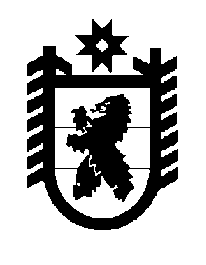 Российская Федерация Республика Карелия    ПРАВИТЕЛЬСТВО РЕСПУБЛИКИ КАРЕЛИЯПОСТАНОВЛЕНИЕот  3 марта 2015 года № 63-Пг. Петрозаводск О внесении изменений в постановление Правительства 
Республики Карелия от 1 ноября 2011 года № 291-ППравительство Республики Карелия п о с т а н о в л я е т:Внести в состав Правления Территориального фонда обязательного медицинского страхования Республики Карелия, утвержденный  постановлением Правительства Республики Карелия  от 1 ноября 2011 года № 291-П «Об утверждении состава Правления Территориального фонда обязательного медицинского страхования Республики Карелия»  (Собрание законодательства Республики Карелия, 2011, № 11, ст. 1837; 2012, № 3,                ст. 467; 2013, № 2, ст. 277; № 10, ст. 1835), следующие изменения:1) включить в состав Правления Территориального фонда обязатель-ного медицинского страхования Республики Карелия Хидишяна Е.А. – Министра здравоохранения и социального развития Республики Карелия;2) указать новые должности следующих лиц:Улич В.В. – заместитель Главы Республики Карелия по социальным вопросам;Максимов А.А. – исполняющий обязанности Министра финансов Республики Карелия.             Глава Республики  Карелия                       			      	        А.П. Худилайнен